  MADONAS NOVADA PAŠVALDĪBA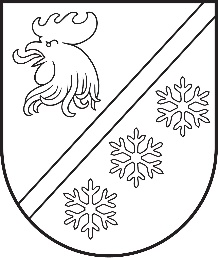 Reģ. Nr. 90000054572Saieta laukums 1, Madona, Madonas novads, LV-4801 t. 64860090, e-pasts: pasts@madona.lv ___________________________________________________________________________MADONAS NOVADA PAŠVALDĪBAS DOMESLĒMUMSMadonā2023. gada 26. oktobrī							        	     Nr. 669									    (protokols Nr. 19, 28. p.)Par finansējuma piešķiršanu hokeja komandai “Logi un Durvis”Madonas novada pašvaldība 2023. gada 9. oktobrī ir saņēmusi [..] iesniegumu (reģistrēts Madonas novada pašvaldības administrācijā ar Nr. 2.1.3.6/23/1588, ar lūgumu Madonas novada pašvaldībai finansiāli atbalstīt daļēji vai pilnībā sedzot hokeja komandas “Logi un Durvis” dalības maksu Jēkabpils novada 2023./2024. gada čempionātā hokejā.Noklausījusies sniegto informāciju, ņemot vērā 12.10.2023. Kultūras un sporta jautājumu komitejas un 17.10.2023. Finanšu un attīstības komitejas atzinumu, atklāti balsojot: PAR – 15 (Agris Lungevičs, Aigars Šķēls, Aivis Masaļskis, Andris Dombrovskis, Andris Sakne, Artūrs Čačka, Artūrs Grandāns, Gatis Teilis, Gunārs Ikaunieks, Iveta Peilāne, Māris Olte, Rūdolfs Preiss, Sandra Maksimova, Valda Kļaviņa, Zigfrīds Gora), PRET – NAV, ATTURAS – 1 (Arvīds Greidiņš), Madonas novada pašvaldības dome NOLEMJ:Piešķirt hokeja komandai “Logi un Durvis”  dalības maksas apmaksai Jēkabpils novada atklātajā čempionātā hokejā 2023./2024. gada sezonā 1. līgā EUR 1426,00 (viens tūkstotis četri simti divdesmit seši eiro un 00 centi), no 2023. gada Madonas novada pašvaldības, Centrālās administrācijas, Attīstīstības nodaļas sporta pasākumu tāmes līdzekļiem pēc rēķina saņemšanas no Jēkabpils atklātā čempionāta organizatoriem.              Domes priekšsēdētājs				             A. Lungevičs	Gailums 29478365ŠIS DOKUMENTS IR ELEKTRONISKI PARAKSTĪTS AR DROŠU ELEKTRONISKO PARAKSTU UN SATUR LAIKA ZĪMOGU